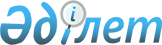 Об утверждении Положения о прохождении службы должностными лицами в таможенных органах Республики Казахстан и текста Присяги должностных лиц таможенных органов Республики Казахстан
					
			Утративший силу
			
			
		
					Постановление Правительства Республики Казахстан от 16 сентября 1996 г. N 1119. Утратило силу - постановлением Правительства РК от 12 августа 2000 г. N 1238 ~P001238.

     В соответствии со статьей 397 Указа Президента Республики Казахстан, имеющего силу Закона, от 20 июля 1995 г. N 2368 Z952368_ "О таможенном деле в Республике Казахстан" Правительство Республики Казахстан постановляет: 

      1. Утвердить Положение о прохождении службы должностными лицами в таможенных органах Республики Казахстан и текст Присяги должностных лиц таможенных органов Республики Казахстан (прилагаются). 

      2. Государственному таможенному комитету совместно с Министерством юстиции Республики Казахстан в месячный срок внести на рассмотрение Правительства Республики Казахстан предложения по приведению в соответствие с настоящим постановлением ранее изданных решений Правительства Республики Казахстан. 

      Сноска. В пункте 2 заменены слова - постановлением Правительства Республики Казахстан от 2 апреля 1997 г. N 459 P970459_ . 

      3. Государственному таможенному комитету Республики Казахстан привести свои акты в соответствие с настоящим постановлением. 

      Сноска. В пункте 3 заменены слова - постановлением Правительства Республики Казахстан от 2 апреля 1997 г. N 459 P970459_ . 

 

     Премьер-Министр   Республики Казахстан

                                            УТВЕРЖДЕНО                                  постановлением Правительства                                      Республики Казахстан                                  от 16 сентября 1996 г. N 1119 



 

                           П О Л О Ж Е Н И Е 

               о прохождении службы должностными лицами 

            в таможенных органах Республики Казахстан 



 

      Сноска. В тексте Положения слова "Таможенного комитета", "Таможенным комитетом" заменены словами "Государственного таможенного комитета", "Государственным таможенным комитетом" - постановлением Правительства Республики Казахстан от 2 апреля 1997 г. N 459. P970459_ 



 

      Настоящее Положение в соответствии с Конституцией Республики Казахстан, Указом Президента Республики Казахстан, имеющим силу Закона, "О таможенном деле в Республике Казахстан", иными нормативными правовыми актами Республики Казахстан определяет порядок и условия прохождения службы должностными лицами таможенных органов Республики Казахстан. 



 

                          1. Общие положения 



 

      1. Должностными лицами таможенных органов Республики Казахстан являются граждане Республики Казахстан, состоящие в должностях начальствующего состава таможенных органов или в кадрах этих органов, являющиеся при исполнении служебных обязанностей представителями власти, которым в установленном законодательством и настоящим Положением порядке присвоены персональные звания начальствующего состава таможенных органов. 

      2. Общая численность должностных лиц таможенных органов, в том числе центрального аппарата Государственного таможенного комитета Республики Казахстан, устанавливается Правительством Республики Казахстан. 

      3. К должностным лицам таможенных органов не относятся работники таможенных органов, осуществляющие техническое обслуживание таможенных органов. Перечень таких лиц устанавливается Правительством Республики Казахстан. 

      4. Численность работников таможенных органов и подведомственных им организаций устанавливается Председателем Государственного таможенного комитета в пределах утвержденного фонда оплаты труда и иных средств. 

      5. Служба в таможенных органах строится в соответствии с принципами законности, обеспечения права на защиту, равенства перед законом, независимо от происхождения, социального, должностного и имущественного положения, пола, расы, национальности, языка, отношения к религии, убеждений или по любым иным обстоятельствам. 

      6. Служба в таможенных органах строится на основе единоначалия. 

      7. Правовое положение должностных лиц таможенных органов определяется законодательством Республики Казахстан. 

      8. Правовую основу службы должностных лиц таможенных органов составляют Конституция Республики Казахстан, Указ Президента Республики Казахстан, имеющий силу Закона, "О таможенном деле в Республике Казахстан", настоящее Положение и другие нормативные правовые акты Республики Казахстан. 

      9. Правовую основу деятельности работников таможенных органов составляет законодательство о труде. 

      10. Должностные лица таможенных органов: 

      1) выполняют обязанности и пользуются правами в пределах своей компетенции по занимаемой должности в соответствии с законодательством, Присягой, настоящим Положением и контрактом; 

      2) находятся под защитой государства. Никто, кроме органов и должностных лиц, прямо уполномоченных на то законом, не вправе вмешиваться в их деятельность. При получении приказа или указания, противоречащего закону, должностные лица таможенных органов обязаны принять меры к исполнению закона; 

      3) в своей служебной деятельности руководствуются требованиями законов, в том числе при получении приказа или указания, противоречащего закону; 

      4) после прохождения соответствующей подготовки и медицинского обследования имеют право на ношение, хранение и применение оружия и специальных средств, а также применение мер принуждения в соответствии с Указом Президента Республики Казахстан, имеющим силу Закона, "О таможенном деле в Республике Казахстан". 

      11. В целях укомплектования таможенных органов квалифицированными специалистами Государственным таможенным комитетом Республики Казахстан осуществляется профессиональная подготовка должностных лиц таможенных органов, которая включает в себя специальное первоначальное обучение, подготовку специалистов в учебных заведениях Государственного таможенного комитета Республики Казахстан и иных учебных заведениях, в том числе за пределами Республики Казахстан, повышение квалификации и переподготовку, с предоставлением им льгот, установленных законодательством для учащихся, слушателей и студентов соответствующих учебных заведений. 

      12. Внутренний распорядок в таможенных органах, а также в учебных заведениях Государственного таможенного комитета Республики Казахстан устанавливается их начальниками в соответствии с законодательством и исходя из особенностей деятельности этих органов в порядке, определяемом Председателем Государственного таможенного комитета Республики Казахстан. 

      13. На должностных лиц таможенных органов распространяется установленная законодательством продолжительность рабочего времени. В случае необходимости должностные лица таможенных органов обязаны нести службу сверх установленной продолжительности рабочего времени, а также в ночное время, в выходные и праздничные дни, с предоставлением гарантий и компенсаций, установленных законодательством Республики Казахстан. 

      14. Должностные лица таможенных органов при исполнении возложенных на них обязанностей руководствуются только законодательными, иными нормативными правовыми актами и ратифицированными международными договорами Республики Казахстан, подчиняются только непосредственным и прямым начальникам. 

      15. Законные распоряжения или требования должностных лиц таможенных органов обязательны для исполнения государственными органами, организациями, должностными лицами и гражданами. 

      16. Неисполнение законных распоряжений или требований должностных лиц таможенных органов, а также другие действия, препятствующие выполнению возложенных на эти должностные лица обязанностей, влекут ответственность, предусмотренную законом. 

      17. Незаконное воздействие или вмешательство в какой бы то ни было форме иных государственных органов, организаций, должностных лиц и граждан с целью повлиять на принимаемые таможенными органами или его должностными лицами решения либо на осуществляемые этими должностными лицами действия не допускаются. 

      18. Оскорбление должностных лиц таможенных органов, угроза, сопротивление, насилие или посягательство на их жизнь, здоровье и имущество влекут ответственность в соответствии с законодательством. 

      19. Должностные лица таможенных органов за ненадлежащее выполнение возложенных на них обязанностей, несоблюдение требований действующего законодательства несут уголовную, административную и иную, предусмотренную законом, ответственность, а также предусмотренную настоящим Положением дисциплинарную ответственность. 

      20. Вред, причиненный физическим и юридическим лицам противоправными действиями или бездействием должностных лиц таможенных органов, подлежит возмещению в порядке, предусмотренном законодательством. 



 

            II. Поступление на службу в таможенные органы 

                     и ее прохождение 



 

      21. На службу в таможенные органы принимаются на добровольной основе дееспособные граждане Республики Казахстан, отслужившие, как правило, воинскую службу в рядах Вооруженных Сил Республики Казахстан, пограничных или внутренних войск (далее - Вооруженные Силы) и способные по своим деловым и моральным качествам, уровню образования и состоянию здоровья выполнять возложенные на таможенные органы задачи. 

      На учебу в учебные заведения Государственного таможенного комитета Республики Казахстан могут зачисляться лица, не достигшие восемнадцати лет и имеющие среднее образование. 

      22. Зачисление на службу в таможенные органы осуществляется при условии прохождения гражданами обязательной специальной проверки, а также медицинского освидетельствования в военно-врачебных комиссиях территориальных органов внутренних дел для определения годности к службе. 

      23. На должности младшего начальствующего состава принимаются граждане не старше 28 лет, старшего начальствующего состава - не старше 32 лет. В отдельных случаях указанный возрастной ценз изменяется решением Председателя Государственного таможенного комитета Республики Казахстан. 

      24. На должности: 

      1) младшего начальствующего состава таможенных органов принимаются граждане, имеющие образование не ниже среднего; 

      2) старшего начальствующего состава - граждане, имеющие соответствующее среднее специальное или высшее образование. 

      25. В подразделения оперативно-розыскной и дознавательской служб на должности старшего начальствующего состава могут приниматься лица со средним специальным образованием, родственным по профилю подготовки специальностям, при условии, что указанные лица по опыту работы и деловым качествам способны обеспечить выполнение возложенных на них обязанностей и обучаются в высших и средних специальных учебных заведениях. 

      26. Возрастные ограничения для граждан, ранее уволенных из таможенных органов и вновь принимаемых на службу, определяются, исходя из требований пунктов 31, 32, 33 и 209, 210, 211, 212, 213, 214 настоящего Положения. 

      27. Замещение должностей в таможенных органах осуществляется в соответствии с законодательством путем назначения на должность, заключения контракта, а также по конкурсу. 

      28. Зачисление на службу в таможенные органы оформляется приказом начальника соответствующего таможенного органа в пределах полномочий, предоставленных Председателем Государственного таможенного комитета Республики Казахстан. Приказ назначенному на должность лицу объявляется под роспись. 

      29. Должностным лицам таможенных органов в установленном порядке выдаются служебные удостоверения соответствующего образца. 

      30. Время прохождения службы в таможенных органах засчитывается в соответствии с законодательством в общий и непрерывный трудовой стаж, а также в стаж работы по специальности. 

      31. Не могут быть приняты на службу в таможенные органы и состоять на этой службе лица: 

      1) ушедшие на пенсию по возрасту или по состоянию здоровья, в том числе из рядов Вооруженных Сил, органов национальной безопасности, внутренних дел, прокуратуры, Государственного следственного комитета, налоговой полиции Республики Казахстан; 

      2) ранее судимые и освобожденные от уголовной ответственности по нереабилитирующим основаниям, а также уволенные по отрицательным мотивам с государственной службы, из правоохранительных органов, судов и органов юстиции; 

      3) иностранцы и лица без гражданства, если иное не предусмотрено законами, ратифицированными международными договорами Республики Казахстан, а также Президентом Республики Казахстан. 

      32. Должностным лицам таможенных органов: 

      1) состоящим между собой в близком родстве или свойстве (родители, супруги, братья, сестры, сыновья, дочери, а также братья, сестры, родители и дети супругов) не разрешается проходить службу в одном и том же таможенном органе, если их служба связана с непосредственной подчиненностью или подконтрольностью одного из них другому; 

      2) запрещается организация забастовок и участие в их проведении. 

      33. Должностные лица таможенных органов: 

      1) не вправе заниматься предпринимательской деятельностью, в том числе через посредников, быть поверенными у третьих лиц по таможенным вопросам, выполнять любую оплачиваемую работу на условиях совместительства, кроме преподавательской, научной и иной творческой деятельности, выполнять связанные с таможенным делом работы по договорам гражданско-правового характера, оказывать любое, не предусмотренное законодательством, содействие лицам с использованием своего служебного положения и получать за это вознаграждение, услуги и льготы, самостоятельно или через представителя принимать участие в управлении хозяйствующими субъектами; 

      2) в своей служебной деятельности не связаны решениями политических партий и иных общественных объединений. 

      34. Условия и порядок заключения контракта о службе в таможенных органах, а также случаи заключения контракта определяются Председателем Государственного таможенного комитета Республики Казахстан в соответствии с типовым контрактом, утверждаемым Правительством. 

      35. В контракте предусматриваются сроки его действия, обязательства и права сторон, юридические последствия в связи с невыполнением сторонами взятых обязательств, условия его продления или перезаключения и иные условия контракта. 

      36. Для лиц, впервые поступающих на службу в таможенные органы и не имеющих соответствующей подготовки, устанавливается испытательный срок продолжительностью от трех месяцев до одного года в зависимости от уровня образования и должности, на которую они назначаются. В этом случае кандидат назначается на соответствующую должность без присвоения ему персонального звания. 

      37. Порядок и условия прохождения испытательного срока устанавливаются Председателем Государственного таможенного комитета Республики Казахстан. 

      38. Во время прохождения испытательного срока вновь принятое на службу лицо выполняет обязанности и пользуется правами должностного лица таможенного органа в соответствии с занимаемой должностью и условиями прохождения службы, установленными настоящим Положением и иными нормативными правовыми актами. 

      39. На время испытательного срока на кандидата распространяется действие законодательства о труде, а также пункта 201 настоящего Положения. 

      40. Испытательный срок засчитывается лицу в стаж службы в таможенных органах, дающий право на выплату процентной надбавки за выслугу лет и назначение пенсии по линии таможенных органов. При этом размер процентной надбавки за выслугу лет устанавливается в соответствии с законодательством. 

      41. Испытательный срок не устанавливается для: 

      1) лиц, назначаемых на должности высшего начальствующего состава; 

      2) выпускников высших и средних специальных учебных заведений, поступающих на службу в таможенные органы, при назначении на должность по конкурсу. 

      42. Перечень должностей в таможенных органах, замещаемых на конкурсной основе, порядок и условия назначения на должность лиц, поступающих на службу в таможенные органы по конкурсу, определяется в порядке, установленном Государственным таможенным комитетом Республики Казахстан. 

      43. Председатель Государственного таможенного комитета Республики Казахстан и его заместители назначаются на должность Правительством Республики Казахстан. 

      44. Начальники таможенных органов, иные должностные лица таможенных органов назначаются на должности в соответствии с законодательством и настоящим Положением. 

      45. По решению Правительства Республики, Председателя Государственного таможенного комитета Республики Казахстан на должности соответственно высшего и старшего начальствующего состава таможенных органов могут быть назначены должностные лица правоохранительных органов, органов юстиции и иных государственных органов, научных работников и преподавателей высших учебных заведений, ранее не состоящих в кадрах таможенных органов, независимо от их возраста, но не старше 50 лет. При этом стаж службы данных лиц исчисляется в соответствии с законодательством для выплаты процентной надбавки за выслугу лет и назначения пенсии по линии таможенных органов, с учетом предыдущего стажа работы в указанных органах. Названным лицам соответствующие персональные звания присваиваются в порядке, предусмотренном настоящим Положением. 

      46. Лица, впервые поступившие на службу в таможенные органы, принимают Присягу, текст которой утверждает Правительство. Порядок принятия Присяги определяет Председатель Государственного таможенного комитета Республики Казахстан. 

      47. Перевод должностного лица таможенного органа по службе производится: 

      1) на нижестоящую должность при сокращении штатов или численности, или в связи с реорганизацией органов и подразделений - в случае невозможности перемещения на равнозначную должность при согласии должностного лица, с сохранением оклада по прежней должности, на срок до назначения на должность с окладом, равным (или большим) окладу по должности до сокращения штатов; 

      2) на равнозначную должность при необходимости замещения другой должности либо для более целесообразного использования должностного лица таможенного органа с учетом его деловых, личных качеств и подготовки по новой специальности, а также по семейным обстоятельствам, состоянию здоровья или возрасту; 

      3) на вышестоящую должность в порядке продвижения по службе. При этом продвижение по службе должностных лиц производится, как правило, из числа лиц, состоящих в резерве на выдвижение, с учетом их деловых и моральных качеств, уровня образования и состояния здоровья; 

      4) по состоянию здоровья в соответствии с заключением военно-врачебной комиссии, при согласии должностного лица, а при переводе в интересах службы отдельным высококвалифицированным специалистам по решению Председателя Государственного таможенного комитета Республики Казахстан - с сохранением оклада, по последнему месту службы, с учетом дальнейших изменений, но не более чем на 2 года; 

      5) по личной просьбе; 

      6) по служебному несоответствию; 

      7) в порядке дисциплинарного взыскания; 

      8) при поступлении на учебу с освобождением от занимаемой штатной должности, а также при назначении на должность после окончания учебы; 

      9) в порядке прикомандирования к иным государственным органам. 

      48. При переводе должностного лица таможенного органа на иную должность ему обеспечивается работа по основной или родственной специальностям либо в соответствии с имеющимся опытом, а при необходимости использования должностного лица на должности по новой для него специальности переводу должна предшествовать его переподготовка на соответствующих курсах (сборах). 

      49. Перевод по службе должностного лица таможенного органа во всех случаях оформляется приказом начальника соответствующего таможенного органа с указанием основания перемещения. Приказ объявляется должностному лицу под роспись. 

      50. В случае перевода на нижестоящую должность по сокращению штатов или по состоянию здоровья с уменьшением размера должностного оклада за должностным лицом таможенного органа, имеющим выслугу 10 и более лет (в календарном исчислении), сохраняется размер должностного оклада по последнему месту службы, с учетом дальнейших изменений. 

      51. Должностное лицо таможенного органа, переведенное на нижестоящую должность, в последующем может быть перемещено на вышестоящую должность с учетом его служебной квалификации, опыта работы, деловых и личных качеств, состояния здоровья. 

      52. Должностное лицо таможенного органа может быть назначено исполняющим обязанности по должности. При этом непрерывный срок исполнения им обязанностей по вакантной должности не должен превышать двух месяцев, а по невакантной - четырех месяцев. При необходимости срочного замещения вакантной должности прямому начальнику (от начальника таможенного поста, ему равных и выше) разрешается с согласия начальника, пользующегося правом назначения на эту должность, временно назначать лицо начальствующего состава на данную должность, но на срок не более одного месяца. 

      53. Должностное лицо таможенного органа может быть временно отстранено от должности в порядке, установленном Председателем Государственного таможенного комитета Республики Казахстан, в случае привлечения его в качестве обвиняемого в совершении преступления, а также в случае грубого нарушения служебной дисциплины, делающего невозможным исполнение им служебных обязанностей. За время отстранения от должности лицу выплачивается денежное содержание в полном размере. 

      54. При проведении сокращения штатов или численности, или реорганизации органов и подразделений должностное лицо таможенного органа может быть освобождено от занимаемой должности с зачислением его в распоряжение соответствующего таможенного органа на срок не более двух месяцев с сохранением размера денежного содержания в порядке, определяемом Председателем Государственного таможенного комитета Республики Казахстан. До истечения указанного срока решается вопрос о трудоустройстве данного должностного лица. Порядок использования на службе находящихся в распоряжении таможенного органа указанных лиц определяется Председателем Государственного таможенного комитета Республики Казахстан. 

      55. В срок нахождения должностного лица в распоряжении соответствующего таможенного органа не засчитывается время освобождения от служебных обязанностей по болезни, пребывания в очередном и дополнительном отпусках. 

      56. Должностные лица таможенных органов, перемещенные по службе, подлежат откомандированию к новому месту службы после сдачи дел и должности, но не позднее месячного срока со дня получения таможенным органом приказа или письменного извещения о перемещении по службе, кроме случаев, когда данные лица находятся в очередном отпуске или на лечении. 

      57. Перевод должностного лица таможенного органа на службу в другую местность, в том числе в связи с передислокацией таможенных органов, производится с учетом его согласия, если иное не предусмотрено контрактом. 

      58. Перевод должностного лица таможенного органа на службу в другую местность по его инициативе осуществляется по согласованию руководителей соответствующих таможенных органов. 

      59. При переводе должностного лица таможенного органа в интересах службы в другую местность по предписанию Председателя Государственного таможенного комитета Республики Казахстан за этим лицом сохраняется ранее занимаемая жилая площадь на период службы в другой местности. 

      60. Проезд должностного лица таможенного органа и членов его семьи и перевозка имущества должностного лица таможенного органа и членов его семьи к новому месту службы осуществляются за счет средств таможенных органов в порядке, устанавливаемом Правительством. 

      61. Должностные лица таможенных органов могут быть прикомандированы к иным государственным органам Республики Казахстан, подведомственным им организациям, а также к таможенным органам других государств. 

      62. Прикомандирование производится: 

      1) путем оставления в кадрах Государственного таможенного комитета Республики Казахстан для выполнения специальных работ или обязанностей; 

      2) на основании решений Правительства по представлениям руководителей Администрации Президента Республики Казахстан, Аппарата Правительства и аппаратов Палат Парламента Республики Казахстан, а также по представлениям соответствующих центральных исполнительных органов и государственных органов, непосредственно подчиненных и подотчетных Президенту Республики Казахстан, согласованным с Государственным таможенным комитетом Республики Казахстан. 

      63. Перечень должностей в Администрации Президента Республики Казахстан, Аппарате Правительства и аппаратах Палат Парламента Республики Казахстан, которые могут замещать прикомандированные должностные лица таможенных органов, определяется Правительством, а в центральных исполнительных органах и государственных органах, непосредственно подчиненных и подотчетных Президенту Республики Казахстан, подведомственных им организациях - Председателем Государственного Таможенного комитета Республики Казахстан по согласованию с соответствующими государственными органами. 

      64. Прикомандированные должностные лица таможенных органов проходят службу в порядке, установленном законодательством, с учетом следующих особенностей: 

      1) назначение и перевод прикомандированных должностных лиц производится в пределах должностей, подлежащих замещению должностными лицами начальствующего состава таможенных органов в иных государственных органах; 

      2) персональные звания до советника таможенной службы 1 ранга включительно прикомандированным должностным лицам присваиваются по представлению соответствующих руководителей государственных органов в порядке, предусмотренном настоящим Положением. Присвоение указанным лицам персональных званий высшего начальствующего состава производится Президентом Республики Казахстан по совместному представлению Председателя Государственного таможенного комитета Республики Казахстан и руководителей соответствующих государственных органов; 

      3) увольнение прикомандированных должностных лиц таможенных органов со службы производится по представлению руководителей государственных органов по основаниям и в порядке, предусмотренным настоящим Положением; 

      4) оплата труда прикомандированных должностных лиц таможенных органов осуществляется в соответствии с законодательством. 

      65. Взамен предметов вещевого имущества и продовольственного пайка прикомандированным должностным лицам таможенных органов может выплачиваться денежная компенсация за счет средств таможенных органов. 

      66. За прикомандированными должностными лицами таможенных органов и членами их семей сохраняются права, льготы и преимущества, установленное законодательством для должностных лиц таможенных органов и членов их семей. 

      67. В целях определения служебного соответствия должностных лиц таможенных органов предъявляемым требованиям проводится аттестация, на основании которой делаются выводы о соответствии занимаемой должности и даются рекомендации для дальнейшего прохождения службы. 02_04_02 

      68. Аттестация лиц: 

      1) высшего начальствующего состава не проводится; 

      2) старшего начальствующего состава проводится один раз в четыре года; 

      3) младшего начальствующего состава - один раз в три года. 

      69. Аттестация проводится также при назначении на вышестоящие должности, перемещении на нижестоящие должности и увольнении из таможенных органов, если перемещение по службе или увольнение имеют место по истечении года со дня назначения на должность или независимо от этого срока, когда имеются основания для изменения вывода по последней аттестации. 

      70. По решению Председателя Государственного таможенного комитета Республики Казахстан аттестация всего личного составатаможенных органов или его отдельных категорий может проводиться вдругие сроки.     71. Должностное лицо, заключившее контракт о службе в таможенныхорганах на определенный срок, проходит аттестацию при его продлении, адолжностное лицо, заключившее контракт на неопределенный срок, -каждые три года службы.     72. Должностные лица:     1) аттестуются аттестационной комиссией;     2) обязаны устранить отмеченные в результате проведенияаттестации недостатки.     73. Аттестация, по которой предполагаются выводы о несоответствииаттестуемого занимаемой должности, в обязательном порядке проводится вего присутствии.     74. Не подлежат аттестации:     1) молодые специалисты в течение трех лет; 

       2) должностные лица из числа женщин в период их беременности и ухода за детьми в возрасте до трех лет. Эти лица аттестуются не ранее чем через год после выхода на службу. 

      75. Порядок подготовки и проведения аттестации (в том числе внеочередной), реализации аттестационных выводов и рекомендаций, а также рассмотрения жалоб на нарушения порядка аттестации определяются законодательством. 

      76. Военнообязанные, назначенные на должности в таможенные органы, зачисленные в кадры Государственного таможенного комитета Республики Казахстан, включая курсантов и слушателей учебных заведений Государственного таможенного комитета Республики Казахстан, снимаются в установленном порядке с воинского учета и состоят на специальном учете. 

      77. Для должностных лиц таможенных органов устанавливается ношение форменной одежды. При этом форма одежды определяется Правительством, а правила ее ношения - Председателем Государственного таможенного комитета Республики Казахстан. 

      78. Должностные лица таможенных органов при встрече друг с другом в форменной одежде отдают приветствие в Порядке и по правилам, установленным Строевым уставом. 

      79. Гражданам, назначенным на должности начальствующего состава таможенных органов, присваиваются следующие персональные звания: 

      1) младшему начальствующему составу - инспектор таможенной службы III ранга, инспектор таможенной службы II ранга, инспектор таможенной службы I ранга; 

      2) старшему начальствующему составу - советник таможенной службы III ранга, советник таможенной службы II ранга, советник таможенной службы I ранга; 

      3) высшему начальствующему составу - государственный советник, таможенной службы III ранга, государственный советник таможенной службы II ранга, государственный советник таможенной службы I ранга, действительный государственный советник таможенной службы. 

      80. Звания начальствующего состава таможенных органов являются пожизненными. При прекращении службы к имеющемуся персональному званию добавляются слова "в отставке". 

      81. Персональные звания должностным лицам таможенных органов присваиваются персонально с учетом их квалификации, образования, отношения к службе, выслуги лет и занимаемой штатной должности, а также других условий, предусмотренных настоящим Положением. 

      82. В зависимости от последовательности присвоения персональные звания подразделяются на первые и очередные. 

      83. Первые персональные звания младшего и старшего начальствующего состава присваиваются Председателем Государственного таможенного комитета. 

      84. Первые персональные звания младшего начальствующего состава присваиваются должностным лицам с учетом требований по возрасту, установленных пунктом 23 настоящего Положения. 

      85. Лицам, принятым на должности старшего и высшего начальствующего состава, может быть присвоено первое персональное звание, как правило, не выше советника таможенной службы I ранга, если они не имеют по запасу более высокого воинского или специального звания, или квалификационного класса государственного служащего. 

      86. Очередные персональные звания начальствующего состава присваиваются в последовательном порядке: 

      1) при положительных результатах аттестации; 

      2) при соответствии очередного звания персональному званию, предусмотренному по отношению к занимаемой штатной должности; 

      3) по истечении установленного срока выслуги в предыдущем звании, за исключением случаев, предусмотренных настоящим Положением. 

      87. В целях обеспечения своевременного присвоения очередных персональных званий документы, необходимые для их присвоения, оформляются заблаговременно, с тем расчетом, чтобы они поступали на рассмотрение должностного лица, правомочного присваивать соответствующие персональные звания, ко дню истечения установленного срока выслуги в персональном звании. 

      88. Должности, подлежащие замещению лицами младшего начальствующего состава, и соответствующие этим должностямперсональные звания определяются Председателем Государственноготаможенного комитета Республики Казахстан.     89. Перечень должностей, подлежащих замещению лицами высшегоначальствующего состава, устанавливается в соответствии сзаконодательством.     90. Запрещается устанавливать условия присвоения очередныхперсональных званий, не предусмотренных настоящим Положением.     91. Предельные персональные звания присваиваются в соответствиис занимаемой должностью:     1) в Государственном таможенном комитете Республики Казахстан:     действительный государственный -    Председатель Государственного     советник                            таможенного комитета     государственный советник          - первый заместитель     таможенной службы I ранга           Председателя Государственного                                         таможенного комитета     государственный советник          - заместитель Председателя     таможенной службы II ранга          Государственного таможенного                                         комитета     государственный советник          - начальник управления     таможенной службы III ранга         Государственного таможенного                                         комитета, начальник                                         Центральной таможенной                                         лаборатории Государственного                                         таможенного комитета     советник таможенной службы        - заместитель начальника     I ранга                             управления, начальник                                         отдела, советник                                         Председателя                                         Государственного                                         таможенного комитета     советник таможенной службы        - заместитель начальника     II ранга                            отдела, помощник                                         Председателя                                         Государственного таможенного                                         комитета     советник таможенной службы        - главный, ведущий инспектор     III ранга                           Государственного таможенного                                         комитета     инспектор таможенной службы       - старший инспектор     I ранга                             Государственного таможенного                                         комитета     инспектор таможенной службы       - инспектор Государственного     II ранга                            таможенного комитета     Должностным лицам Центральной таможенной лаборатории предельныеперсональные звания присваиваются в соответствии с занимаемойдолжностью как для должностных лиц управления Государственноготаможенного комитета;     2) в таможенных управлениях и таможнях:     государственный советник          - начальник таможенного     таможенной службы III ранга         управления     советник таможенной службы        - начальник таможни, начальник     I ранга                             таможенной лаборатории     советник таможенной службы        - заместитель начальника     II ранга                            таможенного управления,                                         таможни, начальник отдела,                                         начальник таможенного поста     советник таможенной службы        - заместитель начальника     III ранга                           отдела, заместитель                                         начальника таможенного                                         поста     инспектор таможенной службы       - главный инспектор     I ранга     инспектор таможенной службы       - старший инспектор     II ранга     инспектор таможенной службы       - инспектор.     III ранга     Должностным лицам лаборатории предельные персональные званияприсваиваются в соответствии с занимаемой должностью как длядолжностных лиц таможенного управления и таможни.     92. Сроки выслуги в персональных званиях устанавливаютсяследующие. В звании:     1) инспектора таможенной службы III ранга - 2 года;     2) инспектора таможенной службы II ранга - 2 года;     3) инспектора таможенной службы I ранга - 3 года;     4) советника таможенной службы III ранга - 3 года;     5) советника таможенной службы II ранга - 3 года;     6) советника таможенной службы I ранга - 3 года. 

       93. Сроки выслуги в персональных званиях государственного советника таможенной службы I, II, III рангов не устанавливаются. 

      94. Для должностных лиц таможенных органов, которым первое персональное звание инспектора таможенной службы III ранга присвоено по окончании высшего учебного заведения со сроком обучения четыре года и более и которые проходят службу в таможенных органах по полученной в учебном заведении или родственной специальности, срок выслуги в звании инспектора таможенной службы III ранга устанавливается в один год. 

      95. Срок выслуги в персональном звании исчисляется со дня подписания приказа о присвоении этого звания. Время пребывания лица начальствующего состава в сниженном персональном звании не засчитывается. 

      96. При неправомерной задержке присвоения персонального звания срок выслуги в персональном звании исчисляется со дня окончания срока выслуги в предыдущем персональном звании. 

      97. За достижение высоких результатов в оперативно-служебной деятельности очередные персональные звания присваиваются досрочно либо на одно звание выше персонального звания, предусмотренного занимаемой штатной должностью. 

      98. Досрочно персональные звания присваиваются по истечении не менее половины установленных сроков выслуги в персональном звании и при соответствии присваиваемого персонального звания званию, предусмотренному занимаемой штатной должностью. 

      99. Очередное персональное звание на одну ступень выше персонального звания, предусмотренного занимаемой штатной должностью, может присваиваться: 

      1) по истечении установленного срока выслуги в персональном звании - лицам начальствующего состава, имеющим ученую степень по специальности; 

      2) по истечении не менее полутора сроков выслуги в предыдущем персональном звании - остальным лицам начальствующего состава. 

      100. Присвоение персональных званий досрочно либо на одну ступень выше персонального звания, предусмотренного штатной должностью, производится Председателем Государственного таможенного комитета Республики Казахстан. 

      101. Должностным лицам, имеющим персональное звание инспектора таможенной службы I ранга, увольняемым со службы по возрасту, состоянию здоровья или по сокращению штатов, имеющим выслугу 20 и более лет (в том числе и в льготном исчислении), в порядке, определяемом Председателем Государственного таможенного комитета Республики Казахстан, может присваиваться очередное персональное звание советника таможенной службы III ранга. 

      102. Порядок перерасчета выслуги лет и выплат за выслугу лет должностным лицам таможенных органов устанавливается в соответствии с законодательством Комиссией по установлению трудового стажа. 

      103. Первое персональное звание инспектора таможенной службы III ранга присваивается: 

      1) лицам, окончившим курсы или учебные заведения таможенных органов по сокращенной программе обучения и назначенным на должности младшего начальствующего состава; 

      2) лицам, окончившим средние специальные учебные заведения других государственных органов и назначенным на должности младшего начальствующего состава; 

      3) лицам, обучающимся на старших курсах высших и средних специальных учебных заведений и назначенным на должности младшего начальствующего состава; 

      4) студентам выпускных курсов специальных факультетов Государственного таможенного комитета Республики Казахстан при высших учебных заведениях, подведомственных другим государственным органам. 

      104. Очередные персональные звания присваиваются: 

      1) инспекторам таможенной службы II, I ранга - начальниками управлений по областям, городам республиканского значения, столицы Республики и иными начальниками таможенных органов, которым такое право предоставлено Председателем Государственного таможенного комитета; 

      2) советникам таможенной службы III, II, I ранга - Председателем Государственного таможенного комитета Республики Казахстан. 

      105. Персональные звания высшего начальствующего состава присваиваются Президентом Республики Казахстан по представлению Председателя Государственного таможенного комитета. 

      106. Очередные персональные звания слушателям, адъюнктам и докторантам учебных заведений Государственного таможенного комитета Республики Казахстан присваиваются в соответствии со штатными должностями, которые они занимали до поступления на учебу, без учета изменений персональных званий в штатах по этим должностям, внесенных после поступления на учебу; по окончании учебного заведения, адъюнктуры, докторантуры - при соответствии очередных персональных званий званиям по штатным должностям, на которые лица назначаются по окончании учебы. 

      107. Военнослужащим Вооруженных Сил, в том числе военнослужащим, состоящим в запасе, сотрудникам правоохранительных органов и государственным служащим при поступлении на службу в таможенные органы на должности начальствующего состава присваиваются персональные звания не ниже имеющихся у них соответственно воинских и специальных званий и квалификационных классов государственных служащих. 

      108. При назначении офицеров запаса на должности старшего и высшего начальствующего состава первое персональное звание им может быть присвоено на одну ступень выше имеющихся у них воинских и специальных званий, если ко дню назначения на должность они в период прохождения действительной воинской службы и службы в правоохранительных органах и пребывания в запасе выслужили в присвоенных им воинских и специальных званиях установленные сроки. 

      109. Очередное персональное звание начальствующего состава может быть присвоено до истечения установленного срока выслуги в предыдущем звании или на одну ступень выше персонального звания, предусмотренного по занимаемой штатной должности, в порядке поощрения за достижение высоких результатов в службе и образцовое выполнение служебных обязанностей. 

      110. При этом персональные звания младшего начальствующего состава присваиваются начальниками, перечисленными в пунктах 83 и 101 настоящего Положения, а старшего начальствующего состава - Председателем Государственного таможенного комитета Республики Казахстан. 

      111. Персональное звание присваивается досрочно в пределах звания, предусмотренного по занимаемой штатной должности, а должностным лицам таможенных органов, имеющим ученую степень или ученое звание, может быть присвоено на одну ступень выше звания, предусмотренного по должности (за исключением персональных званий высшего начальствующего состава). 

      112. Досрочно персональные звания присваиваются по истечении не менее половины установленных сроков выслуги в персональном звании и при соответствии присваиваемого персонального звания предусмотренной штатной должности. 

      113. Очередное персональное звание на одну ступень выше персонального звания, предусмотренного по занимаемой штатной должности, присваивается по истечении не менее полутора сроков выслуги в предыдущем персональном звании. При этом присвоение персональных званий досрочно и на ступень выше производится, как правило, не более двух раз за весь период службы в таможенных органах. 

      114. Должностные лица таможенных органов, имеющие звания младшего начальствующего состава, назначенные на должность старшего начальствующего состава, могут быть по решению Председателя Государственного таможенного комитета представлены к присвоению первого персонального звания старшего начальствующего состава независимо от срока выслуги в имеющемся звании. 

      115. Представление к присвоению очередных персональных званий должностных лиц, находящихся в распоряжении Государственного таможенного комитета Республики Казахстан и таможенных управлений или имеющих дисциплинарные взыскания (кроме объявленных устно), а также в отношении которых возбуждено уголовное дело или проводится служебная проверка по фактам нарушения служебной дисциплины, не производится соответственно до назначения на должность, снятия дисциплинарного взыскания, прекращения уголовного дела по реабилитирующим основаниям или до окончания служебной проверки. 

      116. В случае вынесения решения о неправомерности наложения дисциплинарного взыскания или прекращения производством уголовного дела по реабилитирующим основаниям очередное персональное звание присваивается со дня наступления срока его присвоения, при соответствии очередного персонального звания занимаемой штатной должности. 

      117. За ненадлежащее выполнение должностных обязанностей представление на присвоение очередного персонального звания может быть задержано на срок до трех месяцев, о чем прямые начальники ставят в известность руководителей таможенных органов, правомочных присваивать соответствующие персональные звания. 

      118. Начальник таможенного органа, необоснованно задержавший представление подчиненного к присвоению очередного персонального звания, несет за это дисциплинарную ответственность с возмещением материального ущерба. 

      119. Снижение в персональном звании на одну ступень должностных лиц таможенных органов, имеющих звания младшего начальствующего состава, производится как мера дисциплинарного взыскания решением прямых начальников, которым предоставлено право присвоения указанных званий. 

      120. Снижение в персональном звании на одну ступень должностных лиц таможенных органов, имеющих звания старшего начальствующего состава, производится только Председателем Государственного таможенного комитета Республики Казахстан. 

      121. Должностные лица таможенных органов, сниженные в персональном звании, восстанавливаются в прежнем звании независимо от занимаемой штатной должности приказами начальников, принявших решение о снижении в звании, им равных начальников и выше, но не ранее чем через год со дня снижения в звании и при наличии положительной аттестации. 

      122. До восстановления должностного лица таможенного органа в прежнем персональном звании и присвоения ему очередного звания повторное снижение в персональном звании не допускается. 

      123. Должностные лица таможенных органов, а также лица, имеющие персональное звание с добавлением слов "в отставке", могут быть лишены этих званий, в соответствии с законодательными актами. 

      124. В случае незаконного снижения в персональном звании решение о восстановлении в прежнем звании по результатам расследования либо в соответствии с постановлением судов принимается должностными лицами, принявшими решение о снижении в персональном звании. 

      125. Время нахождения в незаконно сниженном персональном звании входит в срок выслуги в восстановленном звании. Лицам, незаконно сниженным в персональном звании, в полном объеме возмещается материальный ущерб. 

      126. Должностные лица таможенных органов могут быть лишены персональных званий в следующем порядке: 

      1) младшего и старшего начальствующего состава - по вступившему в законную силу приговору суда, а также решению Председателя Государственного таможенного комитета Республики Казахстан; 

      2) высшего начальствующего состава - в соответствии с законодательством. 

      127. В случае незаконного лишения персонального звания решение о восстановлении в прежнем звании по результатам расследования либо в соответствии с постановлением суда принимается должностными лицами, принявшими решение о лишении персонального звания. 

      128. Время незаконного лишения персонального звания входит в срок выслуги в восстановленном звании. 

      129. Лицам, незаконно лишенным персонального звания, в соответствии с законодательством возмещается материальный ущерб. 

      130. Служебная дисциплина в таможенных органах означает соблюдение должностными лицами таможенных органов порядка и правил, установленных законодательством, настоящим Положением, Присягой, контрактом о службе, а также решениями Председателя Государственного таможенного комитета, наставлениями и приказами прямых начальников. 

      131. Прямыми начальниками являются начальники, которым должностные лица таможенных органов подчинены по службе, хотя бы и временно. 

      132. Ближайший к подчиненному прямой начальник является его непосредственным начальником. 

      133. Должностные лица таможенных органов, не находящиеся в непосредственном служебном подчинении, могут быть старшими или младшими. Старшинство определяется персональным званием, а при равных званиях - занимаемой должностью. При этом порядок взаимоотношений должностных лиц таможенных органов, не находящихся в непосредственном служебном подчинении, устанавливается Председателем Государственного таможенного комитета Республики Казахстан. 

      134. Приказ начальника должен быть выполнен беспрекословно, точно и в установленный срок. 

      135. В случае получения при выполнении служебных обязанностей приказа или распоряжения, явно противоречащего закону, должностное лицо обязано незамедлительно доложить об этом начальнику, отдавшему приказ или распоряжение, и действовать в соответствии с законом, а при подтверждении приказа или распоряжения, изложенного в письменном виде, исполнить, кроме приказа или распоряжения, противоречащего закону. При этом всю полноту ответственности за незаконный приказ или распоряжение несет начальник, отдавший его. 

      136. Должностное лицо при обнаружении нарушений законодательства, злоупотреблений, недостатков в работе или иных упущений в служебной деятельности докладывает об этом рапортом по команде вышестоящему начальнику. 

      137. Начальник несет персональную ответственность за состояние служебной дисциплины среди подчиненных, неуклонное соблюдение требований настоящего Положения и других нормативных актов по вопросам прохождения службы должностными лицами. 

      138. Начальник, наряду с высокой требовательностью к подчиненным, обязан: 

      1) создавать необходимые условия для труда, отдыха и повышения квалификации подчиненных, безопасные условия службы;     2) предоставлять подчиненным реальные возможности для служебногороста;     3) воспитывать у подчиненных чувство ответственности завыполнение служебных обязанностей;     4) обеспечивать объективность и гласность в оценке служебнойдеятельности подчиненных;     5) уважать честь и достоинство подчиненных;     6) не допускать протекционизма в работе с личным составом,преследования должностных лиц таможенных органов по мотивам личногохарактера или за критику недостатков в деятельности таможенныхорганов.     139. За образцовое исполнение обязанностей и достигнутыевысокие результаты в службе для должностных лиц таможенных органовпредусматриваются следующие виды поощрений:       1) объявление благодарности;     2) выдача денежной премии;     3) награждение ценным подарком;     4) занесение в Книгу почета;     5) награждение Почетной грамотой;     6) награждение нагрудным знаком таможенных органов;     7) награждение именным оружием;     8) досрочное присвоение очередного персонального звания;     9) присвоение персонального звания на одну ступень выше звания,предусмотренного по занимаемой штатной должности;     10) представление к присвоению почетного звания.     140. В качестве поощрения может применяться досрочное снятиеранее наложенного дисциплинарного взыскания. 

       141. В учебных заведениях Государственного таможенного комитета Республики Казахстан, кроме перечисленных в пунктах со 139 по 142 видов поощрений, применяются также повышение размера стипендии и предоставление внеочередного увольнения из расположения учебного заведения. 

      142. За мужество и отвагу, проявленные при исполнении служебного долга, и другие заслуги перед государством, должностные лица таможенных органов могут быть представлены в соответствии с законодательством к награждению государственными наградами Республики Казахстан. 

      143. На должностных лиц таможенных органов в зависимости от тяжести совершенного дисциплинарного проступка и степени вины могут налагаться следующие виды дисциплинарных взысканий: 

      1) замечание; 

      2) выговор; 

      3) строгий выговор; 

      4) предупреждение о неполном служебном соответствии; 

      5) понижение в должности; 

      6) снижение в персональном звании на одну ступень; 

      7) увольнение из таможенных органов. 

      144. Должностные лица таможенных органов, награжденные нагрудным знаком таможенных органов, могут быть подвергнуты дисциплинарному взысканию в виде лишения нагрудного знака. 

      145. В учебных заведениях Государственного таможенного комитета Республики Казахстан, кроме перечисленных видов взыскания, применяются в виде назначения вне очереди в наряд по службе (за исключением назначения в караул или дежурным по подразделению), а также отчисление из учебного заведения. 

      146. Поощрения и дисциплинарные взыскания применяются начальниками в пределах предоставленных им прав, устанавливаемых Председателем Государственного таможенного комитета Республики Казахстан. 

      147. Начальник при временном исполнении им обязанностей по должности, если об этом объявлено в приказе, пользуется дисциплинарными правами по временно исполняемой должности. 

      148. Дисциплинарные права, предоставленные нижестоящим начальникам, принадлежат и вышестоящим начальникам. 

      149. Если к должностному лицу таможенного органа, по мнению начальника, необходимо применить меры поощрения или наказания, выходящие за пределы его прав, то он ходатайствует об этом перед вышестоящим начальником. 

      150. Вышестоящий начальник имеет право отменить, смягчить дисциплинарное взыскание, наложенное нижестоящим начальником, или наложить более строгое взыскание, если ранее объявленное не соответствует тяжести совершенного проступка. 

      151. Дисциплинарные взыскания на лиц, осуществляющих дознание в таможенных органах, налагаются начальниками, которым предоставлено право назначения их на должность, а в случаях, связанных с процессуальной деятельностью должностных лиц, - по согласованию с руководителями соответствующих подразделений. 

      152. Начальник, превысивший предоставленные ему права по наложению дисциплинарных взысканий, несет за это дисциплинарную ответственность. 

      153. Поощрения и дисциплинарные взыскания объявляются приказами. 

      Сноска. Пункт 153 - с изменениями, внесенными постановлением Правительства РК от 28 сентября 1998 г. N 958. P980958_ 

      154. Взыскание не может быть снято устно. 

      Сноска. Пункт 154 - с изменениями, внесенными постановлением Правительства РК от 28 сентября 1998 г. N 958. P980958_ 

      155. О поощрениях и дисциплинарных взысканиях должностному лицу таможенного органа объявляется лично, перед строем или на совещании (собрании). 

      156. До наложения дисциплинарного взыскания от привлекаемого к ответственности должностного лица таможенного органа должно быть истребовано письменное объяснение, при необходимости проводится служебная проверка указанных в нем сведений, с вынесением заключения по результатам проверки. 

      157. Дисциплинарное взыскание должно быть наложено до истечения десяти суток с того дня, когда начальнику стало известно о совершенном проступке, а в случаях проведения служебной проверки, возбуждения уголовного дела или дела об административном правонарушении - не позднее одного месяца соответственно со дня окончания проверки, рассмотрения компетентным органом или должностным лицом уголовного дела или дела об административном правонарушении и вынесения по ним окончательного решения, не считая времени болезни виновного или нахождения его в отпуске. 

      158. За каждый случай нарушения служебной дисциплины может быть наложено только одно дисциплинарное взыскание. 

      159. Приказ о применении дисциплинарного взыскания с указанием мотивов его применения объявляется подвергнутому взысканию должностному лицу таможенного органа под роспись. 

      160. Дисциплинарное взыскание приводится в исполнение не позднее одного месяца со дня наложения. По истечении этого срока взыскание в исполнение не приводится, но подлежит учету. 

      161. Дисциплинарное взыскание, наложенное приказом на должностное лицо таможенного органа, считается снятым, если в течение года со дня его наложения это должностное лицо не будет подвергнуто новому дисциплинарному взысканию. 

      162. Досрочное снятие дисциплинарного взыскания в порядке поощрения производится начальником, наложившим это взыскание, равным ему или вышестоящим прямым начальником. 

      163. Перевод по службе должностного лица таможенного органа, пониженного в должности, осуществляется в порядке, установленном пунктами с 47 по 56 настоящего Положения. 

      164. В случае применения дисциплинарного взыскания в виде снижения в персональном звании прежнее звание может быть восстановлено не ранее чем через год после его снижения, а в порядке поощрения, если подвергнутый взысканию образцово нес службу при безупречном поведении, - по истечении шести месяцев со дня снижения в персональном звании. 

      165. Дисциплинарное взыскание не может быть наложено: 

      1) во время болезни должностного лица; 

      2) в период нахождения должностного лица в отпуске или командировке; 

      3) если со дня выявления проступка прошло более шести месяцев, а по результатам ревизии или проверки финансово-хозяйственной деятельности - более двух лет со дня его совершения. При этом в указанные сроки не включаются период нахождения лица в отпуске, время болезни, a также время производства по уголовному делу, делу об административном правонарушении, проведения ревизии или проверки финансово-хозяйственной деятельности.      166. Каждое должностное лицо таможенных органов вправе обжаловатьналоженные на них дисциплинарные взыскания последовательно вышестоящимначальникам вплоть до Председателя Государственного таможенногокомитета Республики Казахстан. При этом жалобы на наложенныедисциплинарные взыскания рассматриваются в таможенных органах впорядке и сроки, установленные законодательством.     167. Должностным лицам таможенных органов предоставляютсяследующие виды отпусков:       1) очередные;     2) краткосрочные;     3) по болезни;     4) в связи с обучением в учебном заведении;     5) дополнительные (за исполнение обязанности во вредныхусловиях или за особый характер службы);     6) социальные (в связи с материнством и уходом за детьми);     7) каникулярные, творческие и в связи с окончанием учебногозаведения. 

       168. Ежегодный оплачиваемый отпуск предоставляется продолжительностью 30 суток без учета времени следования к месту отдыха и обратно. 

      169. Очередные оплачиваемые отпуска продолжительностью 45 суток независимо от выслуги лет предоставляются должностным лицам таможенных органов, проходящим службу в высокогорных местностях, а также в других местностях Республики Казахстан с тяжелыми и неблагоприятными климатическими условиями, определяемых Правительством, а также лицам, имеющим выслугу более 20 лет в правоохранительных органах и Вооруженных Силах. 

      170. Дополнительный оплачиваемый отпуск за стаж службы в таможенных органах предоставляется должностным лицам после: 

      1) 10 лет службы - продолжительностью 5 суток; 

      2) 15 лет службы - продолжительностью 10 суток; 

      3) 20 лет службы - продолжительностью 15 суток. 

      При исчислении стажа службы в таможенных органах для предоставления должностным лицам таможенных органов дополнительных оплачиваемых отпусков в названный стаж включается выслуга лет в правоохранительных органах, Вооруженных Силах Республики и государственной службе. 

      171. Продолжительность дополнительного ежегодного отпуска за службу во вредных условиях определяется в соответствии с законодательством. 

      172. Дополнительный оплачиваемый отпуск за особый характер службы предоставляется продолжительностью до 10 суток для восстановления профессиональной работоспособности должностных лиц таможенных органов, служба которых связана с повышенными физическими и нервными нагрузками. 

      173. Должностным лицам таможенных органов, имеющим право на очередной и дополнительные отпуска общей продолжительностью 40 суток и более, по их желанию, разрешается использование отпуска в два срока. 

      174. Замена отпуска денежной компенсацией не допускается, кроме случаев увольнения должностных лиц таможенных органов, не использовавших отпуск. В этом случае денежная компенсация выплачивается в размерах пропорционально прослуженному в этом году сроку, но не более чем за 45 суток. 

      175. Должностным лицам продолжительность очередного ежегодного отпуска в году поступления на службу в таможенные органы исчисляется пропорционально отработанному времени из расчета: одна двенадцатая часть отпуска за каждый полный месяц службы за период со дня поступления. При этом должностным лицам таможенных органов, имеющим право на отпуск продолжительностью 10 суток и более, предоставляется сверх отпуска время на проезд. Отпуск продолжительностью менее 10 суток по желанию должностного лица может быть предоставлен ему одновременно с очередным ежегодным отпуском в следующем году. 

      176. Должностным лицам таможенных органов: 

      1) проходящим службу в высокогорных местностях, местностях с тяжелыми и неблагоприятными климатическими условиями очередной ежегодный отпуск за два года по их желанию может быть соединен. В случае перевода по службе указанных должностных лиц в другие местности неиспользованный ими соединенный отпуск предоставляется по новому месту службы. При служебной необходимости соединенный отпуск по новому месту службы может быть предоставлен в два срока; 

      2) имеющим право на отпуск - продолжительностью 40 суток и более разрешается, по их желанию, использование очередного отпуска в две части. При этом одна часть отпуска должна быть не менее 30 суток, а время на путь следования предоставляется только на одну часть отпуска; 

      3) увольняемым из таможенных органов по возрасту, состоянию здоровья или сокращению штатов, в году увольнения по их желанию предоставляется очередной отпуск на срок 10 суток или выплачивается соответствующая денежная компенсация в размерах и порядке, определяемых Председателем Государственного таможенного комитета Республики Казахстан; 

      4) заболевшим во время очередного отпуска отпуск продлевается на число суток нахождения на лечении; 

      5) при предоставлении очередного отпуска в период, когда они не занимают штатных должностей и находятся в резерве, время отпуска из общей продолжительности периода нахождения в резерве исключается; 

      6) принятым на службу непосредственно по окончании высших или средних специальных учебных заведений других государственных органов очередной отпуск предоставляется продолжительностью 30 суток; 

      7) направляемым на учебу в учебные заведения Государственного таможенного комитета Республики Казахстан, очередные отпуска предоставляются до убытия в эти учебные заведения. 

      177. Очередной ежегодный отпуск должен быть предоставлен каждому должностному лицу таможенных органов в течение календарного года в соответствии с графиком очередных ежегодных отпусков. 

      178. Отзыв должностных лиц из очередных отпусков без достаточных оснований запрещается. В случае крайней служебной необходимости допускаются отзыв этих лиц из очередного отпуска на основании письменного распоряжения или приказа прямого начальника - от начальника таможенного управления и таможни и выше. При этом неиспользованная часть отпуска предоставляется, как правило, в текущем году или не позднее первого квартала следующего года. Если неиспользованная часть отпуска составляет 10 суток и более, предоставляется сверх отпуска время на путь следования. По желанию должностного лица неиспользованная часть очередного отпуска может быть присоединена к очередному отпуску за следующий год. 

      179. Для решения неотложных социально-бытовых вопросов, а также по другим уважительным причинам должностным лицам таможенных органов может предоставляться оплачиваемый краткосрочный отпуск продолжительностью в течение года до 10 суток, не считая времени, необходимого для проезда к месту проведения отпуска и обратно. 

      180. Краткосрочный отпуск в счет очередного ежегодного отпуска не засчитывается. 

      181. Отпуск по болезни предоставляется должностным лицам таможенных органов на основании заключения военно-врачебной комиссии. 

      182. Продолжительность отпуска по болезни определяется характером заболевания. Время непрерывного нахождения в отпуске по болезни и на излечении в лечебных учреждениях не должно превышать в общей сложности четырех месяцев, кроме случаев, когда законодательством предусмотрены более длительные сроки нахождения на излечении. Этот срок может быть продлен решением прямого начальника - от начальника таможенного управления по области, городу республиканского значения, столицы Республики, ему равных и выше - на основании заключения лечебного учреждения. По истечении установленного срока непрерывного нахождения в отпуске по болезни и на излечении должностные лица таможенных органов подлежат освидетельствованию военно-врачебной комиссией для решения вопроса о годности их к дальнейшей службе. 

      183. Время нахождения должностных лиц таможенных органов на излечении в связи с полученными ими при исполнении служебных обязанностей ранением, контузией или увечьем не ограничивается. На медицинское освидетельствование указанные должностные лица направляются после окончания лечения или при определившемся исходе заболевания. 

      184. Отпуск по болезни в счет очередного ежегодного отпуска не засчитывается. 

      185. При увольнении должностных лиц со службы в таможенных органах отпуск по болезни не предоставляется. 

      186. Социальные отпуска (в связи с рождением ребенка, по уходу за детьми) предоставляются должностным лицам таможенных органов в соответствии с законодательством. При этом продолжительность, условия предоставления и оплаты социальных отпусков устанавливаются законодательством. 

      187. Социальные отпуска предоставляются сверх очередного отпуска. 

      188. Должностным лицам таможенных органов: 

      1) обучающимся в учебных заведениях Государственного таможенного комитета Республики Казахстан по очной форме обучения, предоставляются каникулярные отпуска - зимний (продолжительностью 14 суток), летний (продолжительностью 30 суток); 

      2) по основаниям и на сроки, установленные законодательством, предоставляются творческие отпуска. 

      189. Выпускникам учебных заведений Государственного таможенного комитета Республики Казахстан по их окончании предоставляется отпуск продолжительностью 30 суток. Этот отпуск, а также отпуск, предоставляемый выпускникам высших и средних специальных учебных заведений других государственных органов, принятым на службу в таможенные органы непосредственно по окончании этих учебных заведений, засчитываются в счет очередного ежегодного отпуска за текущий год. 

      190. Отпуск в связи с окончанием учебного заведения должен быть использован до направления выпускника к месту прохождения службы. 

      191. Дополнительные отпуска: 

      1) предоставляются должностным лицам таможенных органов сверх очередного ежегодного отпуска; 

      2) суммируются и могут предоставляться одновременно с очередным ежегодным отпуском или отдельно по желанию должностного лица таможенного органа. При этом общая непрерывная продолжительность дополнительных и очередного отпусков не должна превышать 55 суток. 

      192. Должностным лицам таможенных органов, имеющим право на дополнительный отпуск за исполнение обязанностей во вредных условиях и за особый характер службы, этот отпуск предоставляется по их выбору только по одному из оснований, за исключением случаев, предусмотренных законодательством. 

      193. Денежное содержание должностных лиц таможенных органов включает в себя: 

      1) оклад по занимаемой штатной должности; 

      2) доплаты за присвоенное персональное звание; 

      3) процентные надбавки за выслугу лет, исчисляемую с учетом других предусмотренных законодательством видов государственной службы, а также воинской службы; 

      4) другие денежные выплаты, устанавливаемые Правительством. 

      194. Должностным лицам таможенных органов, имеющим право на увольнение по выслуге лет, и в случае продолжения ими трудовой деятельности в качестве должностных лиц таможенных органов пенсия выплачивается в 50-процентном размере. 

      195. За работу сверх установленной продолжительности рабочего времени и за работу в выходные и праздничные дни оплата труда производится в соответствии с законодательством. 

      196. Таможенные органы могут иметь служебный жилой фонд, формируемый в порядке, определяемом Правительством. 

      197. В случае гибели должностного лица таможенного органа в связи с осуществлением им служебной деятельности за семьей погибшего сохраняется право на получение не позднее одного года со дня гибели должностного лица таможенного органа жилой площади на тех же основаниях, которые имелись при его постановке на учет. 

      198. Должностным лицам таможенных органов квартирные телефоны при наличии технической возможности устанавливаются в течение трех месяцев со дня подачи заявления. 

      199. Должностные лица таможенных органов при проезде и нахождении в служебных командировках пользуются в служебных целях правами и льготами, установленными Указом Президента Республики Казахстан, имеющим силу Закона, "О таможенном деле в Республике Казахстан". 

      200. Должностные лица таможенных органов и члены их семей, проживающие совместно с ними, а также пенсионеры таможенных органов пользуются в установленном Правительством порядке медицинским и санаторно-курортным обслуживанием в соответствующих государственных учреждениях здравоохранения. 

      201. Должностные лица таможенных органов подлежат обязательному государственному личному страхованию за счет средств республиканского бюджета. Страховые суммы выплачиваются в соответствии с Указом Президента Республики Казахстан, имеющим силу Закона, "О таможенном деле в Республике Казахстан". 

      202. Выплата пособий в случае гибели (смерти) должностного лица таможенного органа, нанесения им увечья либо иного повреждения здоровья, полученных при исполнении служебных обязанностей, и возмещение материального ущерба производится за счет средств республиканского бюджета в пределах и в порядке, установленных Указом Президента Республики Казахстан, имеющим силу Закона, "О таможенном деле в Республике Казахстан" и Правительством. 

      203. Дополнительные меры социальной защиты должностных лиц таможенных органов осуществляются из средств Фонда социального развития и материально-технического обеспечения органов таможенной службы в порядке и на условиях, устанавливаемых Положением о Фонде социального развития и материально-технического обеспечения органов таможенной службы, утверждаемом Правительством. 

      204. Основаниями для прекращения службы в таможенных органах являются: 

      1) увольнение из таможенных органов; 

      2) утрата гражданства Республики Казахстан; 

      3) признание должностного лица таможенного органа в установленном законом порядке безвестно отсутствующим; 

      4) смерть (гибель) должностного лица таможенного органа; 

      5) иные основания, предусмотренные законодательством и настоящим Положением. 

      205. В запас (с постановкой на воинский учет), если увольняемые не достигли предельного возраста, установленного Законом Республики Казахстан "О всеобщей воинской обязанности и военной службе" для состояния в запасе лиц, имеющих персональные звания и по состоянию здоровья годных к военной службе, увольняются: 

      1) по выслуге лет (срока службы), дающей право на пенсию; 

      2) по достижении предельного возраста пребывания на службе; 

      3) по состоянию здоровья - на основании заключения военно-врачебной комиссии; 

      4) в связи с сокращением штатов или реорганизацией органов и подразделений в случае невозможности использования а другойдолжности;     5) в связи с истечением срока службы, предусмотренногоконтрактом, если должностные лица не изъявят желания продолжитьслужбу;     6) по собственному желанию;     7) в связи с переходом на работу в другие государственныеорганы, организации;     8) в случае обнаружившейся непригодности к службе в течениеиспытательного срока;     9) по служебному несоответствию в аттестационном порядке;     10) за систематическое или однократное грубое нарушениеслужебной дисциплины;     11) за совершение проступка, дискредитирующего званиедолжностного лица таможенного органа;     12) в связи с вступлением в законную силу обвинительногоприговора суда. 

       206. В отставку (с исключением с воинского учета), если увольняемые достигли предельного возраста, установленного Законом Республики Казахстан Z939000_ "О всеобщей воинской обязанности и военной службе", для состояния в запасе лиц, имеющих персональные звания или признанных военно-врачебными комиссиями негодными по состоянию здоровья к военной службе с исключением с воинского учета, увольняются: 

      1) по возрасту - достигшие предельного возраста, установленного Законом Республики Казахстан "О всеобщей воинской обязанности и военной службе" для состояния в запасе лиц, имеющих персональные звания; 

      2) по состоянию здоровья - на основании заключения военно-врачебной комиссии о негодности к воинской службе с исключением с воинского учета. 

      207. Должностные лица таможенных органов: 

      1) изъявившие желание уволиться со службы по собственному желанию, предупреждают прямого начальника таможенного органа о принятом ими решении не позднее двух месяцев до планируемого дня увольнения, о чем подают ему рапорт; 

      2) увольняемые со службы по другим основаниям, за исключением увольняемых за нарушение условий контракта, в соответствии с требованиями настоящего Положения ставятся в известность о предстоящем увольнений не позднее чем за два месяца до увольнения. 

      208. Должностным лицам таможенных органов, имеющим персональные звания старшего и высшего начальствующего состава, при увольнении на пенсию по основаниям, предусмотренными подпунктами 1, 2, 3, 4 пункта 205 и подпунктами 1, 2 пункта 206, разрешается ношение форменной одежды. 

      209. Лица младшего, старшего и высшего начальствующего состава таможенных органов, имеющие соответствующую выслугу лет, состоят на службе в этих органах до следующих предельных возрастов: 

      1) инспектор таможенной службы III ранга, инспектор таможенной службы II ранга, инспектор таможенной службы I ранга, советник таможенной службы III ранга, советник таможенной службы II ранга - до 45 лет; 

      2) советник таможенной службы I ранга - до 50 лет; 

      3) государственный советник таможенной службы III ранга, государственный советник таможенной службы II ранга, государственный советник таможенной службы I ранга - до 55 лет; 

      4) действительный государственный советник таможенной службы - до 60 лет. 

      210. При достижении установленного пунктами с 209 по 214 предельного возраста должностные лица таможенных органов подлежат увольнению в запас (с постановкой на воинский учет) или отставку. 

      211. В интересах службы отдельные из этих лиц с их согласия, при положительной аттестации, с учетом состояния здоровья, отношения к службе могут быть в персональном порядке оставлены на службе в таможенных органах сверх установленного предельного возраста на срок до пяти лет начальниками, которым предоставлено право назначения на соответствующие должности. При этом им устанавливается выплата в размере 50 процентов пенсии, которая им могла бы быть назначена. 

      212. В исключительных случаях срок оставления на службе должностных лиц таможенных органов из числа лиц старшего и высшего начальствующего состава может быть продлен в таком же порядке повторно до пяти лет, а отдельным из них, имеющим ученые степени или звания, - до десяти лет, но не свыше возраста 65 лет. 

      213. При решении вопроса о продлении срока службы обязательным условием является направление указанных лиц на медицинскую комиссию для определения их годности к службе. 

      214. Решение о продлении срока состояния на службе не исключает возможности увольнения должностного лица таможенного органа по основаниям, предусмотренным настоящим Положением. 

      215. Увольнение со службы должностных лиц таможенных органов, состоящих на должностях рядового и младшего начальствующего состава, производится прямыми начальниками в пределах их компетенции. 

      216. Увольнение должностных лиц таможенных органов, состоящих на должностях старшего и высшего начальствующего состава, производится: 

      1) до начальников отделов включительно - Председателем Государственного таможенного комитета Республики Казахстан, начальниками управлений по областям, городам республиканского значения, столице Республики, а также начальниками, которым такое право предоставлено Председателем Государственного таможенного комитета Республики Казахстан; 

      2) до начальников таможенных управлений и таможен включительно и должностных лиц таможенных органов из числа высшего начальствующего состава - Председателем Государственного таможенного комитета Республики Казахстан, если иное не предусмотрено законодательством. 

      217. Должностные лица таможенных органов ставятся в известность о предстоящем увольнении непосредственными начальниками не позднее чем за два месяца до увольнения, за исключением должностных лиц таможенных органов, увольняемых за нарушение условий контракта, а также в соответствии с подпунктами 7, 9, 10, 11, 12 пункта 205 настоящего Положения. 

      218. Должностные лица таможенных органов, умершие, погибшие, признанные в установленном законом порядке безвестно отсутствующими, а также лишенные персонального звания исключаются из кадров таможенных органов в порядке, устанавливаемом Председателем Государственного таможенного комитета Республики Казахстан. 

      219. Пенсионное обеспечение должностных лиц таможенных органов устанавливается в соответствии с законодательством о пенсионном обеспечении лиц начальствующего и рядового состава органов внутренних дел. 

      220. Должностные лица таможенных органов, признанные в установленном порядке незаконно или необоснованно перемещенными по службе, отстраненными от занимаемой должности либо пониженными в должности, лишенными персонального звания либо сниженными в персональном звании, а также незаконно уволенными из таможенных органов, подлежат восстановлению соответственно в должности, персональном звании, на службе в таможенных органах в прежних или равнозначных должностях. 

      221. Основаниями для восстановления на службе в таможенных органах (в должности, в персональном звании) являются: 

      1) заключение по результатам служебной проверки, вынесенное начальниками, принимавшими решение об увольнении, снижении в должности или в персональном звании; 

      2) вступление в силу оправдательного приговора суда; 

      3) соответствующее заявление реабилитированного в установленном законодательством порядке должностного лица таможенного органа. 

      222. Восстановление на службе в таможенных органах (в должности и персональном звании) производится не позднее месячного срока со дня обращения лица, если оно последовало в течение трех месяцев со дня принятия решения о незаконности увольнения, понижения в должности и звании. 

      223. Время вынужденного прогула в связи с незаконным увольнением, понижением в должности и в персональном звании засчитывается в стаж службы в таможенных органах (в календарном исчислении) и в выслугу лет в персональном звании. 

      224. Должностным лицам, незаконно уволенным, а затем восстановленным на службе в таможенных органах, в непрерывный стаж службы, учитываемый при исчислении выслуги лет для присвоения очередного персонального звания, выплаты процентной надбавки и назначения пенсии, засчитывается время со дня их увольнения до даты подписания приказа о восстановлении на службе. 

      225. Должностным лицам таможенных органов, уволенным со службы в связи со вступлением в законную силу приговора суда, а затем реабилитированным в установленном законом порядке, возмещение причиненного ущерба осуществляется в соответствии с законодательством. 

      226. Должностным лицам таможенных органов, незаконно или необоснованно перемещенным по службе, пониженным в должности или в персональном звании, уволенным из таможенных органов, выплачивается денежное содержание по должности, с которой они были уволены, и по персональному званию, в котором они состояли, за период до их восстановления в должности, персональном звании или на службе в таможенных органах, но не более чем за один год, а должностным лицам, которые в период увольнения и до восстановления на службе работали в организациях, занимались предпринимательской деятельностью, компенсируется разница между денежным содержанием, получаемым по последней должности в таможенных органах, и фактическим заработком в период вынужденного перерыва в службе. 

      227. Должностное лицо таможенных органов, принявшее решение о перемещении по службе, понижении в должности, снижении в персональном звании, увольнении из таможенных органов с нарушением закона или задержавшее исполнение решения о восстановлении в должности, персональном звании, на службе в таможенных органах, несет дисциплинарную ответственность и возмещает ущерб, причиненный таможенным органам в связи с выплатами должностному лицу, произведенными по причине незаконного или необоснованного перемещения по службе, понижения в должности либо снижения в персональном звании, увольнения из таможенных органов в размерах, установленных законодательством о труде. 

      228. Работникам органов Государственного следственного комитета, внутренних дел, прокуратуры, налоговой полиции и военнослужащим, государственным служащим, поступившим на службу в таможенные органы, после назначения их на соответствующие должности рядового и начальствующего состава имеющиеся у них воинские и специальные звания, классные чины и квалификационные классы приравниваются к персональным званиям должностных лиц таможенных органов. 

      229. Сроки выслуги в персональных званиях исчисляются со дня их присвоения с учетом выслуги в воинских и специальных званиях, классных чинах, за исключением сроков состояния в запасе. 

      230. Названным в настоящей статье работникам выслуга лет в таможенных органах исчисляется с учетом времени их работы в должностях, предусматривающих присвоение воинских и специальных званий, классных чинов, независимо от перерывов, связанных с воинской службой или трудовой деятельностью. 

      231. Особенности прохождения службы должностными лицами таможенных органов в военное время и в местностях, где введено чрезвычайное положение, определяются Правительством. 

      232. Для погребения умершего или погибшего должностного лица и пенсионера таможенных органов выплачивается единовременная денежная компенсация в размере их трехмесячного денежного содержания. При этом организация похорон возлагается на начальников соответствующих таможенных органов. 

      233. Порядок отдания почестей при погребении должностных лиц таможенных органов определяется Председателем Государственного таможенного комитета Республики Казахстан; 

      234. Надзор за законностью прохождения и соблюдения условий службы в таможенных органах осуществляют Генеральный Прокурор Республики Казахстан и подчиненные ему прокуроры. 

 

                                            УТВЕРЖДЕНА                                  постановлением Правительства                                      Республики Казахстан                                 от 16 сентября 1996 г. N 1119 



 

                             П Р И С Я Г А 

                  должностных лиц таможенных органов 

                         Республики Казахстан 



 

      Я______________________________________________________________ 

                         (фамилия, имя, отчество) 

      гражданин Республики Казахстан, поступая на службу в таможенные органы, сознавая свою ответственность в деле защиты экономических интересов, суверенитета и безопасности Республики Казахстан, торжественно клянусь: 

      быть преданным народу и Президенту Республики Казахстан; 

      в своей деятельности неукоснительно соблюдать требования Конституции и законов Республики Казахстан, настоящей Присяги; 

      как представитель власти при исполнении служебных обязанностей соблюдать права и свободы граждан, интересы государства; 

      добросовестно выполнять возложенные на меня обязанности, дорожить высоким званием сотрудника таможенных органов, хранить государственные секреты и служебную тайну; 

      если же нарушу принятую мной присягу, то я готов нести ответственность, установленную законами Республики Казахстан. 

 

"____"__________________19____г.            ________________________                                               (личная подпись)
					© 2012. РГП на ПХВ «Институт законодательства и правовой информации Республики Казахстан» Министерства юстиции Республики Казахстан
				